	 Рассмотрев представленную информацию об итогах реализации Муниципальной программы «Развитие муниципальной службы муниципального образования Аскизский район Республики Хакасия», руководствуясь ст.ст. 35,40 Устава муниципального образования Аскизский район, Администрация Аскизского района Республики Хакасия постановляет:1. Утвердить отчет по реализации Муниципальной программы «Развитие муниципальной службы муниципального образования Аскизский район Республики Хакасия» за 2021 год согласно приложению к настоящему постановлению.2. Разместить отчет по реализации «Развитие муниципальной службы муниципального образования Аскизский район Республики Хакасия» за 2021 год на сайте Администрация Аскизского района в разделе «Муниципальные программы».Исполняющий обязанностиглавы Администрации                                                            Е.Ю.КостяковОтчето реализации Муниципальной программы «Развитие муниципальной службы муниципального образования Аскизский район Республики Хакасия» за 2021 год.	Муниципальная программа «Развитие муниципальной службы муниципального образования Аскизский район Республики Хакасия» утверждена постановлениями от 30.09.2020 № 669 – п.Целью программы является создание условий для развития и совершенствования муниципальной службы на территории муниципального образования Аскизский район.	Задачи программы: - совершенствование системы управления кадровыми процессами в организации муниципальной службы;- создание социально - экономических условий развития муниципальной службы;- целенаправленное профессиональное развитие муниципальных служащих.	Целевые показатели программы:- поддержание количества муниципальных служащих, прошедших аттестацию на соответствие замещаемой должности муниципальной службы, на уровне 100% ежегодно;- соответствие количества и содержания муниципальных правовых актов по вопросам прохождения муниципальной службы действующему законодательству;- достижение доли муниципальных служащих и глав муниципальных образований, получивших дополнительное профессиональное образование один раз в три года, в муниципальном образовании – 70%;- ежегодное обучение на курсах повышения квалификации до 2-х лиц, состоящих в резерве управленческих кадров Администрации Аскизского района Республики Хакасия.В 2021 году на реализацию мероприятий программы в бюджете муниципального образования Аскизский район Республики Хакасия были предусмотрены средства в размере 566500 рублей, из них 5000 рублей на дополнительное профессиональное образование глава и муниципальных служащих. Фактически на дополнительное профессиональное образование 26 муниципальных служащих Аскизского района по 34 образовательным программам было израсходовано с начала года 171000 рублей, в том числе за счет субсидии из бюджета Республики Хакасия бюджету муниципального образования Аскизский района в сумме 166000 рублей. Также на реализацию мероприятий по созданию социально-экономических условий развития муниципальной службы израсходовано 395500 рублей.Отчет об оценке эффективности реализации муниципальной программы «Развитие муниципальной службы муниципального образования Аскизский район Республики Хакасия»Информация о реализации муниципальной программы «Развитие муниципальной службы муниципального образования Аскизский район Республики Хакасия»Отчет об оценке эффективности реализации муниципальной программы «Развитие муниципальной службы муниципального образования Аскизский район Республики Хакасия»Оценка достижения планового значения целевого индикатора:Оценка достижений планового значения целевого индикатора:1) Q=100_ = 1         1002) Q=1=1          13) Q =70 =1          704) Q= 2 = 1          2Уровень достигнутых значений целевых показателей:Уб=4= 1,0       4Коэффициент финансового обеспечения программы:Иб= 557,302= 0,99        566,500Оценка эффективности реализации программы:Эп= __1_ = 1,01         0,99Выводы по реализации программы: мероприятия по реализации Муниципальной программы «Развитие муниципальной службы муниципального образования Аскизский район Республики Хакасия» выполнены качественно и успешно. 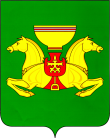 РОССИЙСКАЯ ФЕДЕРАЦИЯАДМИНИСТРАЦИЯАСКИЗСКОГО РАЙОНАРЕСПУБЛИКИ ХАКАСИЯРОССИЙСКАЯ ФЕДЕРАЦИЯАДМИНИСТРАЦИЯАСКИЗСКОГО РАЙОНАРЕСПУБЛИКИ ХАКАСИЯРОССИЯ ФЕДЕРАЦИЯЗЫХАКАС РЕСПУБЛИКАЗЫНЫНАСХЫС АЙМАFЫНЫНУСТАF-ПАСТААРОССИЯ ФЕДЕРАЦИЯЗЫХАКАС РЕСПУБЛИКАЗЫНЫНАСХЫС АЙМАFЫНЫНУСТАF-ПАСТААПОСТАНОВЛЕНИЕПОСТАНОВЛЕНИЕПОСТАНОВЛЕНИЕот 02.03.2022с. Аскизс. Аскизс. Аскиз                          № 135-пОб итогах реализации Муниципальной программы «Развитие муниципальной службы муниципального образования Аскизский район Республики Хакасия» Приложениек постановлению Администрации Аскизского района Республики Хакасия от  02.03.2022 № 135-п ИТОГО по программе (тыс.рублей)ПланФактПроцент испол-ненияПримечаниеЦель: Создание условий для развития и совершенствования муниципальной службы на территории муниципального образования Аскизский районЦель: Создание условий для развития и совершенствования муниципальной службы на территории муниципального образования Аскизский районЦель: Создание условий для развития и совершенствования муниципальной службы на территории муниципального образования Аскизский районЦель: Создание условий для развития и совершенствования муниципальной службы на территории муниципального образования Аскизский районЦель: Создание условий для развития и совершенствования муниципальной службы на территории муниципального образования Аскизский районЗадача 1. Совершенствование системы управления кадровыми процессами в организации муниципальной службыЗадача 1. Совершенствование системы управления кадровыми процессами в организации муниципальной службыЗадача 1. Совершенствование системы управления кадровыми процессами в организации муниципальной службыЗадача 1. Совершенствование системы управления кадровыми процессами в организации муниципальной службыЗадача 1. Совершенствование системы управления кадровыми процессами в организации муниципальной службыЗадача 2. Создание социально - экономических условий развития муниципальной службыЗадача 2. Создание социально - экономических условий развития муниципальной службыЗадача 2. Создание социально - экономических условий развития муниципальной службыЗадача 2. Создание социально - экономических условий развития муниципальной службыЗадача 2. Создание социально - экономических условий развития муниципальной службыНаименование основного мероприятия, показателяПлан (тыс. рублей)Факт (тыс. рублей)Процент выполнения, оценка результатов (+ или -)Примечание (причины частичного или полного неисполнения каких-либо основных мероприятий программы, показателей результативности)Обеспечение надлежа-щих условий для качественного исполне-ния муниципальными служащими своих должностных обязан-ностей и оказания гражданам и организа-циям муниципальных услуг395,5386,3198Задача 3. Целенаправленное профессиональное развитие муниципальных служащихЗадача 3. Целенаправленное профессиональное развитие муниципальных служащихЗадача 3. Целенаправленное профессиональное развитие муниципальных служащихЗадача 3. Целенаправленное профессиональное развитие муниципальных служащихЗадача 3. Целенаправленное профессиональное развитие муниципальных служащихНаименование основного мероприятия, показателяПлан (тыс. рублей)Факт (тыс. рублей)Процент выполнения, оценка результатов (+ или -)Примечание (причины частичного или полного неисполнения каких-либо основных мероприятий программы, показателей результативности)Проведение мероприятий по дополнительному образованию (перепод-готовке) муниципальных служащих, глав муници-пальных образований171,0171,0100ПоказателиПоказателиПоказателиПоказателиПоказателиПоддержание количества муниципальных служа-щих, прошедших аттес-тацию на соответствие замещаемой должности муниципальной службы100%100%100Соответствие кол-ва и содержания муниципаль-ных правовых актов по вопросам прохождения муниципальной службы действующему законодательству++100Достижение доли муни-ципальных служащих и глав муниципальных  образований, получивших дополнительное профес-сиональное образование 1 раз в 3 года70%70%100Ежегодное обучение на курсах повышения ква-лификации лиц, состоя-щих в резерве управлен-ческих кадров Админи-страции Аскизского ра-йона Республики Хакасия22100НаименованиеЕдиница измере-нияЗначение целевого показателяЗначение целевого показателяОценка в баллахНаименованиеЕдиница измере-нияутверждено в муниципальной программедостигнутоОценка в баллахМуниципальная программаМуниципальная программаМуниципальная программаМуниципальная программаМуниципальная программаПоддержание кол-ва муниципаль-ных служащих, прошедших аттес-тацию на соответствие замещае-мой должности муниципальной службы%100%100%1Соответствие кол-ва и содержа-ния муниципальных правовых актов по вопросам прохождения муниципальной службы действующему законодательству(да/нет)дада1Достижение доли муниципаль-ных служащих и глав муницип. образований, получивших допол-нительное профессиональное образование 1 раз в 3 года%70%70%1Ежегодное обучение на курсах повышения квалификации лиц, состоящих в резерве управленческих кадров Администрации Аскизского района республики Хакасиячеловек221Сводная оценка эффективности реализации программыххх1,01